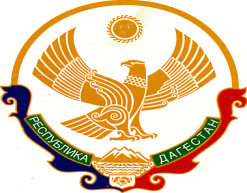 РЕСПУБЛИКА ДАГЕСТАНСОБРАНИЕ ДЕПУТАТОВ МО «БЕЖТИНСКИЙ УЧАСТОК»368410, Республика Дагестан, Цунтинский район, с. Бежтат.: (872 2)55-23-01, 55-23-02, ф. 55-23-05, bezhta-mo@mail.ru,  admin@bezhta.ruРЕШЕНИЕ         от «___» ___________ 2015 г.                                      № 02                                 О ликвидации муниципальных учреждений         В целях оптимизации бюджетных расходов на содержание работников администрации МО «Бежтинский участок» на основании Ст. 48, ч. 2 Устава МО «Бежтинский участок», Положения о порядке создания, реорганизации, изменений типа, управления деятельностью и ликвидации муниципальных учреждений МО «Бежтинский участок» Собрание депутатов МО «Бежтинский участок» выносит                                                        РЕШЕНИЕ:В связи с осуществлением деятельности без надлежащего разрешения (лицензии) и за ненадлежащее исполнение возложенных полномочий по исполнению муниципальных услуг, служебных обязанностей ликвидировать следующие муниципальные учреждения администрации МО «Бежтинский участок»:а) МКУ «Центр по работе с одаренными детьми»;б) Муниципальное бюджетное учреждение «Благоустройство      Бежтинского участка».    Ответственность за осуществление ликвидационных процедур возложить на Учредителя, т.е. главу МО «Бежтинский участок».Правопреемниками по обязательствам, возникшим в результате судебных решений, объявить ликвидационные комиссииДанное решение входит в силу со дня его подписания председателем Собрания депутатов МО «Бежтинский участок»Данное решение опубликовать в газете «Бежтинский вестник» и разместить на официальном сайте администрации МО «Бежтинский участок»Председатель Собрания депутатов              МО «Бежтинский участок»                                         Курбанов С.З.